分手信亲爱的________________, 你好吗？对不起，我要跟你分手了。为什么？因为我不爱你了。我爱上了别人。他比你_________,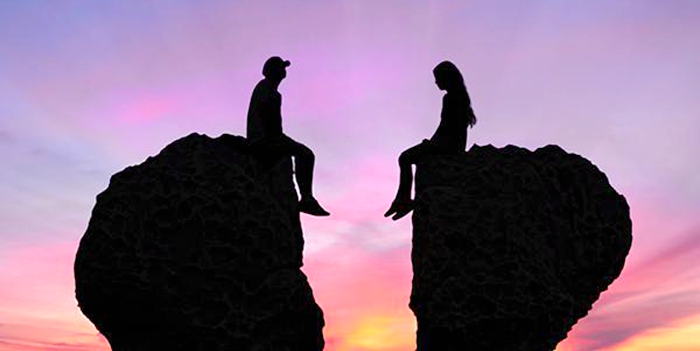 他比你_________,他比你_________。你没有他那么_________,你没有他那么_________,你没有他那么_________。你很_________，但是他更_________。你很_________，但是他更_________。你很_________，但是他更_________。我知道你很伤心。对不起！祝你幸福！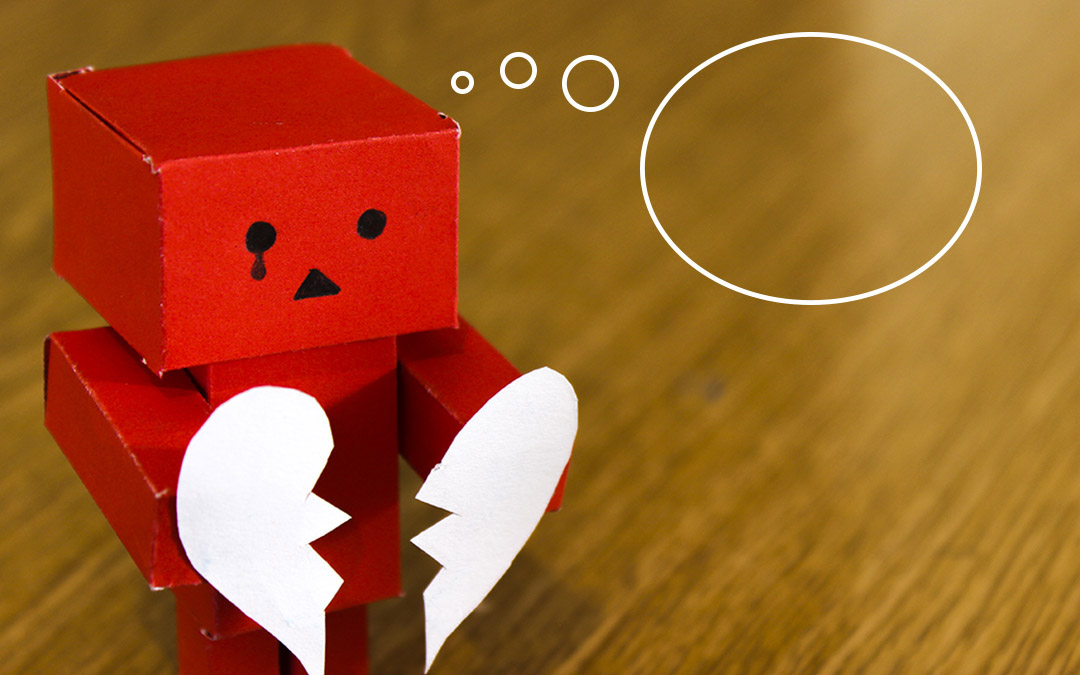 再见！————————————————